1. (UFRN 2013) Se compararmos o comportamento de animais na busca por alimento, podemos observar que uma anêmona (cnidário) apresenta um comportamento mais restrito do que o camarão (artrópode). O camarão, muitas vezes, adquire seu alimento realizando caça e luta. Essa diferença comportamental se deve ao fato de os artrópodes possuírem:um sistema digestório bem maior, necessitando de uma maior quantidade de alimento, enquanto que o cnidário, por apresentar um sistema digestório simples, alimenta-se muito pouco.um sistema nervoso maior, tornando-se mais inteligente para efetuar comportamentos variados, enquanto que o sistema nervoso do cnidário é bem menor, o que o torna um animal séssil.um sistema digestório mais complexo, obrigando-o a uma busca mais seletiva de alimentos, enquanto que o cnidário possui apenas uma cavidade gastrovascular, permitindo-o se alimentar de qualquer coisa.um sistema nervoso mais complexo, permitindo uma maior variedade comportamental, enquanto que o cnidário possui um sistema nervoso difuso, que restringe seus comportamentos.2. (CEFET-MG 2014) Analise o seguinte esquema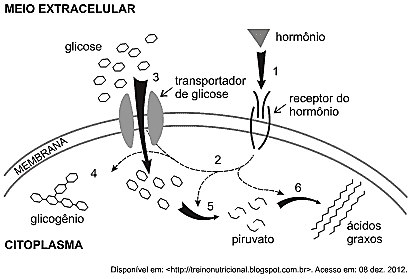 O hormônio responsável pelos eventos indicados é a(o)insulina.tiroxina.endorfina.adrenalina.serotonina.3. (ENEM 2013) As serpentes que habitam regiões de seca podem ficar em jejum por um longo período de tempo devido à escassez de alimento. Assim, a sobrevivência desses predadores está relacionada ao aproveitamento máximo dos nutrientes obtidos com a presa capturada. De acordo com essa situação, essas serpentes apresentam alterações morfológicas e fisiológicas, como o aumento das vilosidades intestinais e a intensificação da irrigação sanguínea na porção interna dessas estruturas.A função do aumento das vilosidades intestinais para essas serpentes é maximizar o(a)comprimento do trato gastrointestinal para caber mais alimento.área de contato com o conteúdo intestinal para absorção dos nutrientes.liberação de calor via irrigação sanguínea para controle térmico do sistema digestório.secreção de enzimas digestivas para aumentar a degradação proteica no estômago.processo de digestão para diminuir o tempo de permanência do alimento no intestino.4. (UFF 2007) Um beijo estimula eventos fisiológicos importantes de origem involuntária como a vasodilatação. O sistema nervoso autônomo consiste em duas divisões que diferem anatômica e fisiologicamente: o simpático e o parassimpático.O beijo registrado por fotografia térmica infravermelha - técnica que capta as variações de calor e as traduz em distintas cores. O vermelho indica as áreas quentes (onde há mais sangue circulando). O azul, zonas frias.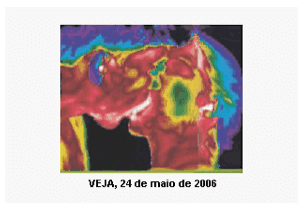 O sistema simpático, no caso do beijo, será responsável pelacontração da pupila, redução dos batimentos cardíacos e produção de noradrenalina.contração da pupila, redução dos batimentos cardíacos e produção de acetilcolina.dilatação da pupila, redução dos batimentos cardíacos e produção de acetilcolina e noradrenalina.contração da pupila, aceleração dos batimentos cardíacos e produção de adrenalina e noradrenalina.dilatação da pupila, aceleração dos batimentos cardíacos e produção de adrenalina e noradrenalina.5. (UFSM 2015) As modificações no consumo de alimentos da população brasileira − baixa quantidade de fibras, aumento da proporção de gorduras e açúcares da dieta − associadas a um estilo sedentário levam, entre outros fatores, a um aumento no índice de obesidade e diabetes. Nesse último caso, o(a) ________________ diminui ou cessa totalmente a produção de ________________, que reduz o nível de glicose no sangue.Assinale a alternativa que completa corretamente as lacunastireoide − calcitoninapâncreas − insulinahipófise − prolactinatireoide − glucagonpâncreas – melatonina6. (PUC-RJ 2014) O gráfico abaixo mostra a atividade de algumas enzimas digestivas humanas em diferentes valores de pH.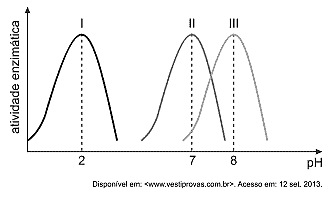 Com base nessa informação, assinale a afirmativa correta com relação às enzimas que estão atuando nas curvas I, II e III.I corresponde à atividade da pepsina, que é a principal enzima do suco pancreático; II corresponde à atividade da ptialina, que inicia a digestão do amido e do glicogênio na boca; III corresponde à atividade da tripsina, que é a principal enzima do suco gástrico.I corresponde à atividade da pepsina, que é a principal enzima do suco gástrico; II corresponde à atividade da ptialina, que inicia a digestão do amido e do glicogênio na boca; III corresponde à atividade da tripsina, que é produzida pelo pâncreas e age no intestino delgado.I corresponde à atividade da ptialina, que é a principal enzima do suco gástrico; II corresponde à atividade da pepsina, que inicia a digestão do amido e do glicogênio na boca; III corresponde à atividade da tripsina, que é produzida pelo pâncreas e age no intestino delgado.I corresponde à atividade da tripsina, que é a principal enzima do suco gástrico; II corresponde à atividade da pepsina, que inicia a digestão do amido e do glicogênio na boca; III corresponde à atividade da ptialina, que é produzida pelo pâncreas e age no intestino delgado.I corresponde à atividade da pepsina, que é a principal enzima salivar; II corresponde à atividade da ptialina, que é a principal enzima do suco gástrico; III corresponde à atividade da tripsina, que é produzida pelo pâncreas e age no intestino delgado.7. (MACKENZIE 1998)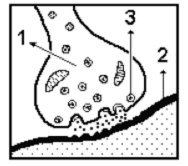 A respeito da sinapse representada anteriormente, é correto afirmar que:só está presente no sistema nervoso central.o impulso nervoso passa de 2 para 1.a liberação das substâncias presentes em 3 determina a passagem de impulso de um neurônio para outro.as substâncias presentes em 3 são produzidas exclusivamente nas células desse Sistema.é possível haver contato físico entre 1 e 2.8. (UNICHRISTUS 2018) Utilize a ilustração para responder à questão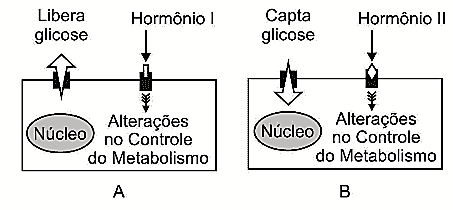 As ilustrações das células A e B, relacionadas ao organismo humano, apresentam informações que podem ser associadas ao desempenho da funçãoexócrina do fígado.endócrina do pâncreas.exócrina da vesícula biliar.endócrina das adrenais.exócrina do estômago.9. (CEFET-MG 2014) A vesícula biliar, pequena bolsa localizada abaixo do fígado, tem como função o armazenamento de bile. Um dos problemas relacionados a essa estrutura é a colelitíase, caracterizada pela presença de cálculos em seu interior. O tratamento de pessoas com esta patologia pode ser feito à base de medicamentos ou, em outros casos, por intervenção cirúrgica. A maioria dos pacientes que se submetem à retirada desse órgão vive sem grandes problemas.Disponível em: . Acesso em 07 abril 2014. (Adaptado).Nesse caso, recomenda-se uma dieta com quantidade moderada delipídios.proteínas.vitaminas.carboidratos.ácidos nucleicos.10. (FAAP 1996) O sistema nervoso autônomo é dividido em simpático e parassimpático. Os hormônios que atuam controlando as atividades de ambos são, respectivamente:insulina e adrenalinaadrenalina e glucagontiroxina e acetilcolinaglucagon e adrenalinaadrenalina e acetilcolina11. (UERJ 2012) Uma das consequências do acidente nuclear ocorrido no Japão em março de 2011 foi o vazamento de isótopos radioativos que podem aumentar a incidência de certos tumores glandulares. Para minimizar essa probabilidade, foram prescritas pastilhas de iodeto de potássio à população mais atingida pela radiação.O consumo dessas pastilhas de iodeto de potássio pode diminuir a incidência de tumores na seguinte glândula:tireoidehipófisepâncreassuprarrenalfígado12. (UNICAMP 2016) Ao longo da evolução, as variações e adaptações nos dentes dos mamíferos são numerosas e surpreendentes. A conformação dos dentes sugere o cardápio possível das espécies, sendo correto afirmar que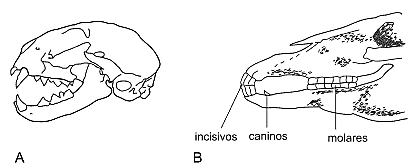 dentes de superfície plana revelam uma dieta herbívora composta predominantemente de gramíneas e são típicos de onívoros, cujos crânios são representados nas imagens A e B acima.os incisivos, caninos e molares estreitos têm formas diversas, que podem cortar ou destacar alimentos. O crânio representado na figura A acima sugere que se trata de um carnívoro.os incisivos, caninos e molares estreitos têm formas diversas, que podem cortar ou destacar alimentos. Os caninos para perfurar ou rasgar, como os representados na imagem B acima, são típicos de carnívoros.dentes de superfície plana revelam uma dieta herbívora composta predominantemente de gramíneas e são típicos de onívoros como os felinos, representados na imagem A acima.13. (G1 - IFSP 2012) Uma garota ganhou de seu namorado um buquê de rosas e sem querer tocou em um "espinho" de uma das flores. Imediatamente, de forma automática, ela recolheu o braço. A respeito dessa reação, pode-se afirmar que:a medula espinhal, alguns neurônios e músculos foram responsáveis na execução dessa resposta.o cérebro, alguns neurônios e músculos foram responsáveis na execução dessa resposta.o corpo responde a um estímulo, como o citado, se ocorrer anteriormente uma grande emoção.a medula espinhal e o cérebro coordenam simultaneamente essa resposta de defesa.os músculos do braço reagiram involuntariamente independentemente do sistema nervoso.14. (UFSM 2013) Muitos dos escoteiros estavam em idade reprodutiva e, então, o chefe separou as barracas das meninas das dos meninos para não incentivar a formação de casais. Com isso, procurou evitar futuras gestações indesejadas, pois sabia que os hormônios deles estavam bastante ativos.Os hormônios que promovem os impulsos sexuais no homem e na mulher são as gonadotrofinas. Esses hormônios são produzidos pelo(a)hipófise.fígado.espermatozoide.ovócito.tireoide.15. (UFRN 2012) Os tumores desenvolvidos nas vias biliares podem provocar diferentes sintomas de acordo com a localização específica. Um individuo acometido por um tumor que obstrua o ducto comum (indicado com um círculo na figura a seguir) terá como consequência: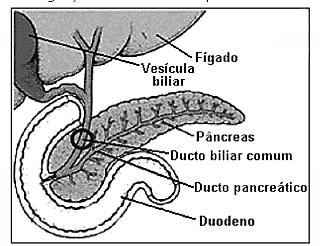 a evacuação de fezes com grande quantidade de gordura.o comprometimento da digestão de gorduras e proteínas.o prejuízo na absorção de aminoácidos.a lesão das células do duodeno.GABARITO:1.C6.B11.A2.A7.C12.B3.B8.B13.A4.D9.A14.A5.B10.E15.A